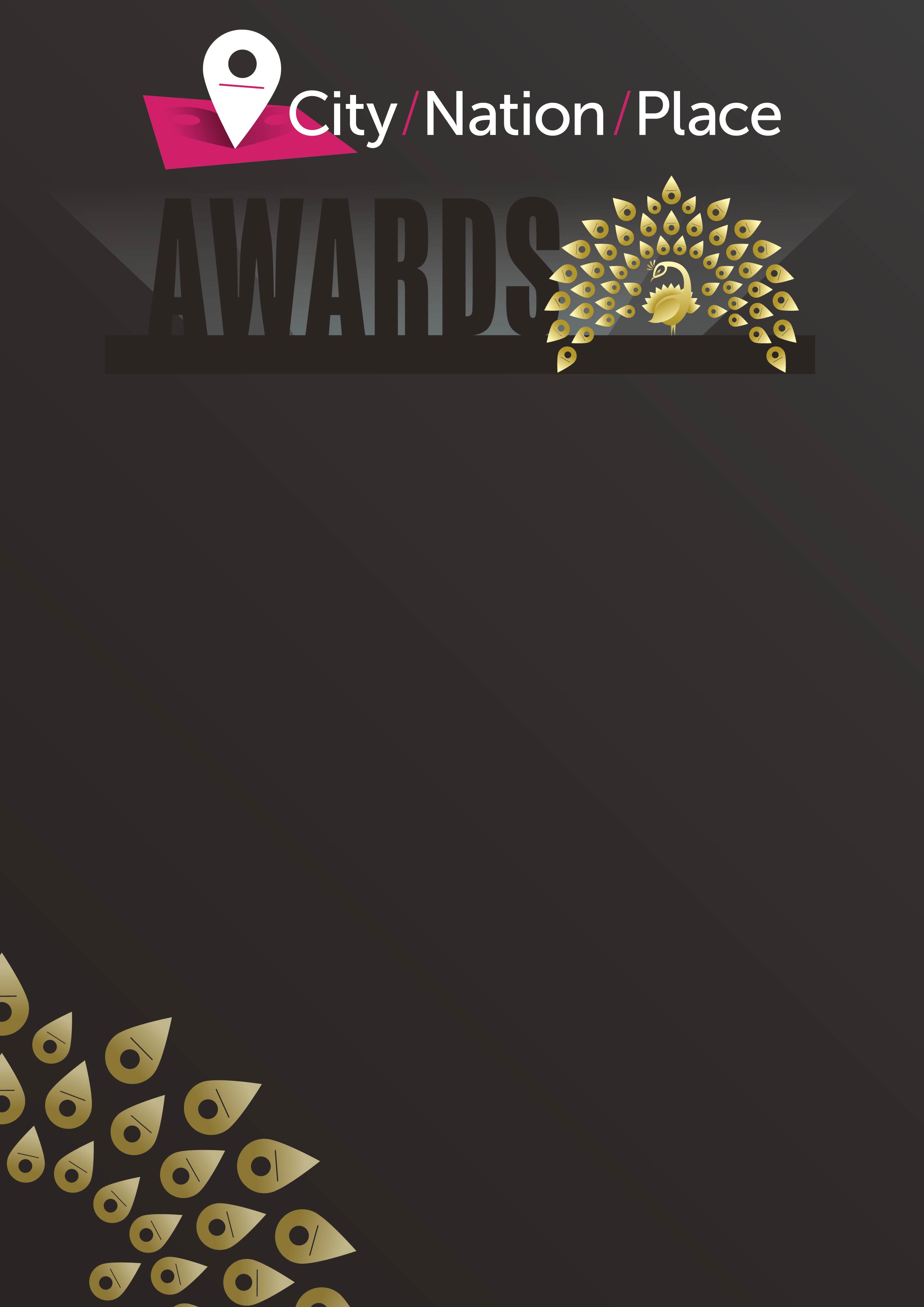 ENTERING DETAILSCategory:Entry title:City, nation, or place this entry relates to:Entering organisation:AWARD ENTRY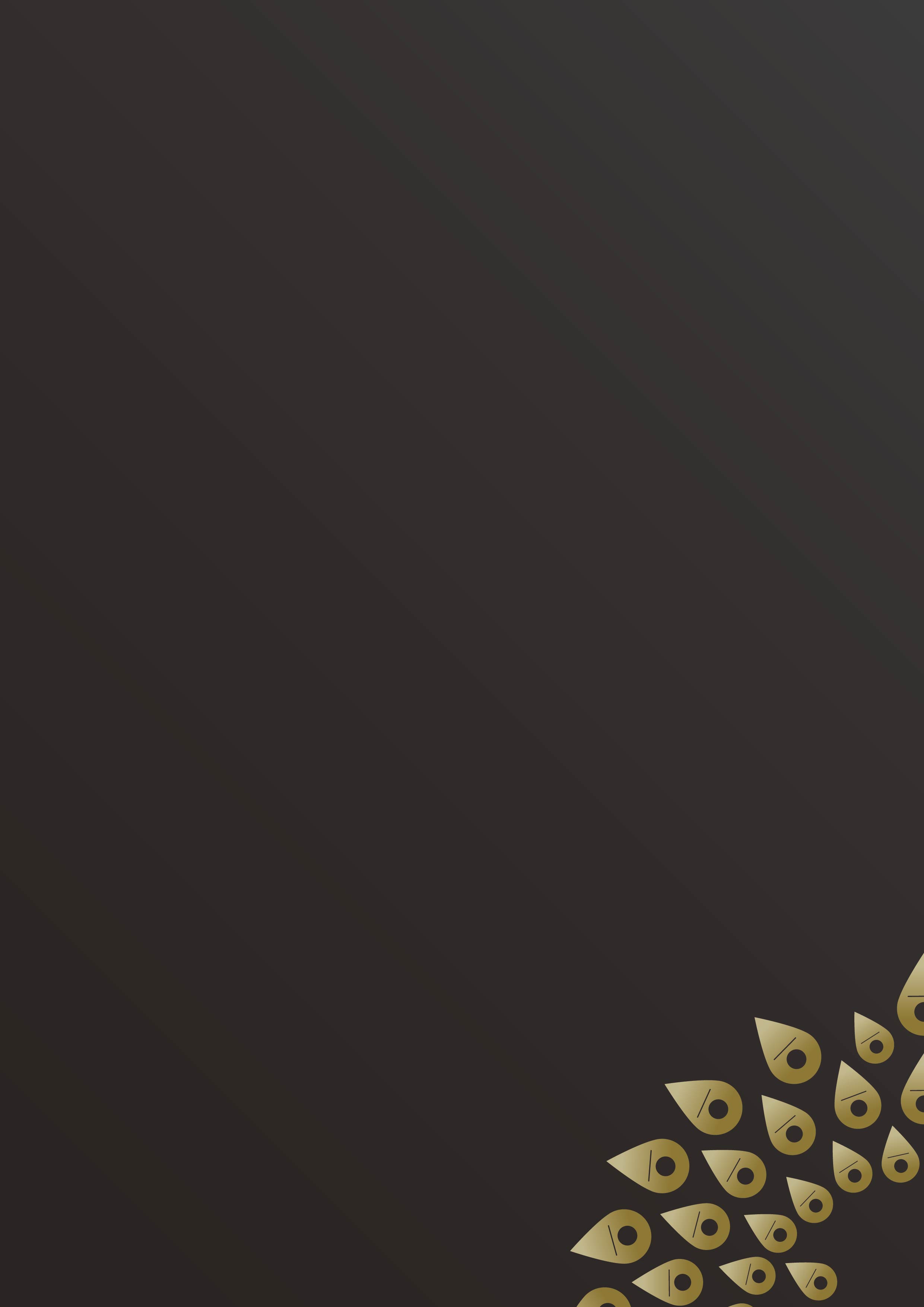 SUPPORTING EVIDENCEWhen submitting your entry, you will have the opportunity to provide up to three supporting pieces of material.  These should not be a lengthier description of your entry, but rather images, or videos, or links to websites, or pdfs of documents used to communicate your strategy etc. which the judges can peruse.BEST USE OF DATASection One: The Challenge/backgroundIn no more than 200 words, please set the context for your entry. Provide the background for the challenges you hoped to solve for your place by developing a more data-led approach.Section Two: The Strategy
In no more than 300 words, please outline the strategy you developed. The jury will be keen to understand how you identified the questions you needed to answer, the data resources you planned to develop, and the plans you put in place for managing and interpreting the data.Section Three: The ImplementationIn no more than 300 words, please describe how the strategy was implemented over the qualifying period [1st April 2021 and 31 July 2022]. The jury will be keen to understand any challenges you faced and overcame, and/or any lessons you may have learned along the way.Section Four: The ResultsIn no more than 200 words, please provide details of the results achieved. The jury will expect to see that these results relate to your objectives and will be interested to hear how you plan to take this strategy forward.All entries need to be submitted HERE at which point a link will be sent to you to pay for each entry.Please note, entries must be submitted and paid for before 8 September 2022 to be considered. Shortlisted entries will be announced on 6 October 2022 and the winners will be announced at the virtual City Nation Place Global conference on 10 November 2022.